 МКОУ Нагаевская  СШ История Нагаевской школы начинается  по некоторым сведениям с 1841г  документальные источники  говорят :
«Нагаевская русско-татарская школа находится в деревне Нагаево  Сосновской волости ,учащиеся в ней 35 мальчиков . окончили курс учения 4 мальчика. Учителем состоит мулла НезаметдинСингатуллов . с 1862 года учитель крестьянин деревни Нагаево ХабибуллаБикмурзин .  с 1921 г  школа  становится  начальной ..



 В 1932 г. год Нагаевская  начальная школа  преобразована  в семилетнюю. 
В это же время  существовала  ШКМ  ( школа  колхозной  молодёжи)
В 1960  г  Нагаевская семилетняя школа преобразована  в восьмилетнюю школу. 
 С 1989г. Нагаевская школа  стала  средней школой.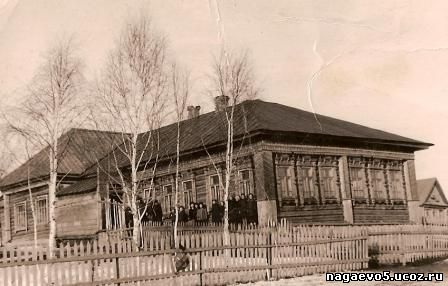  Нагаевская  школа    славна  своими  педагогическими  династиями . Это династия  Салахетдиновых, Камаевых,  Нагиных  , Меннибаевых..Гордость  школы   это  ФехретдиноваРумия   - золотая медалистка,НагинИльнур,  Юсупова  Венера, Хакимова  Дания,  Мурсалимова Ильмира, Мурсалимов  Айрат,  Меннибаева  Гульнара, ИдиятулловаЛейсан, ЗайнетдиноваРезена серебряные  медалисты В 2011 г. по инициативе  губернатора  С. И. Морозова  и депутата  Законодательного  Собрания  Ульяновской  области Балакишиевой  А. Х. был проведён  капитальный  ремонт  школы и школа зажила  новой  жизнью.  В этом же году  школа  отметила  170- летний   юбилей .    Сегодня   в  школе  обучаются  62 обучающихся .  Работают   14 педагогов . Меннибаев  И.К.- директор  школы , учитель истории и общестовзнания, Хакимова  С.Я  - заместитель директора  по УВР, учитель физики и математики Камалетдинова  Г.К.- заместитель директора  по  ВР, учитель начальных классов Хасянова  Р.К.-  учитель русского  языка и литературыИдиятуллова Н.Л. – учитель математики Камаева  Р.Т.  -  учитель математики и информатики  Мусалямова  Д.Р. -  учитель английского языка Великова  Э .К.- учитель химии , биологии и географии Юсупова  Р.К.- учитель татарского языка  и литературы, технологии  Великов К. И.  преподаватель- организатор ОБЖ, учитель  физической  культуры Меннибаев  Ир. К.  Учитель   истории и обществознания,  технологии и физической  культурыБайтирякова  Р.К.  – учитель  начальных классов Андреева Л. В. – учитель начальных классов Меннибаева  А. М.  -  учитель русского языка  и литературы Ибрагимова  Р.З -  соц.  педагог Дошкольная  группа   МКОУ Нагаевская  СШ  «Чишмэ» Детский  сад  «Чишмэ» был организован     в 1987 г  при  колхозе  « Верный  путь» по инициативе   молодёжи    села  Нагаево -Ибрагимова  В.Я.,  Абубекировой   С. С., Хакимова  Ш.А..Муратшина З.А. и др.  По  решению  правления  колхоза  «Верный путь»   для   детского   сада был  выделен  пятистенный   деревянный дом на  улице  Луговая.  Обустройство и обеспечение  инвентарем и   игрушками  взял на себя  колхоз.. Первым  заведующим детского сада  была  Ибрагимова  Р. Б.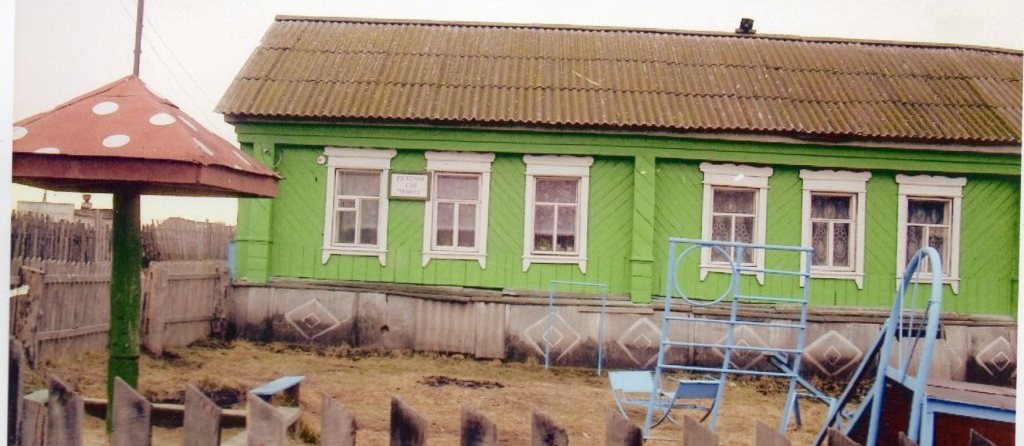  До 2013 года   детский сад  располагался  в  данном  здании . Детей  в селе  было много, мест  всем не хватало.   Здание  требовало ремонта, обновления . В  2013 г. в июле    село Нагаево посетил губернатор  Ульяновской  области С. И. Морозов и депутат  Законодательного Собрания  Ульяновской  области Балакишиева  А. Х.  К ним  обратились   родители дошкольников с  просьбой  провести ремонт  в детском  саду.   Осмотрев   детский  сад,  расспросив   обратившихся ,Сергей  Иванович  отдал поручение   о ремонте  детского  сада . Уже  19  февраля  2014 г.  состоялось  открытие   нового детского сада  после капитального ремонта .  На  открытие  детского сада   Морозов  С. И.,  Балакишиева  А.Х, Уба  Е. В.,  Чубаров  В. Б.,  Сафин  Р. Ф. приехали с подарками – книги, компьютер,    цветной  принтер, видеопроектор,  и др.   Родители   села  Нагаево  подарили  мягкий  диван, пылесос, телевизор, ковер,  игрушки .    Сегодня  это современное  здание,оснащённое  интернетом, горячей водой , тёплым  туалетом, душевой,   кухней с  необходимым  оборудованием.С 2014 г.   детский   сад  « Чишмэ»   стал дошкольной  группой при  МКОУ Нагаевская  СШ. В  2017 г.  дошкольная группа  праздновала  30 –летний  юбилей.Сегодня  в дошкольной группе   25  ребятишек.Феткуллова  Г.А.-  старший  воспитатель.Камалетдинова  А.Ш- воспитатель.Мударисова  А. И – прачка.Мушаряпова  Г.Х. мл.воспитатель.Феткуллова  Г. К.- повар.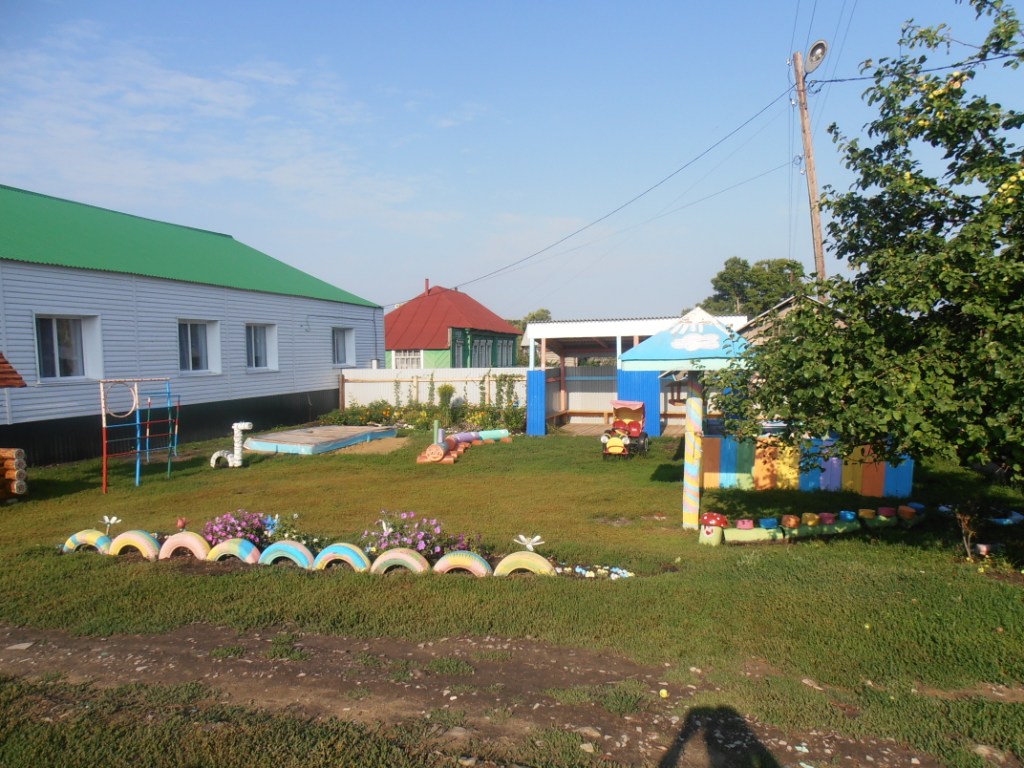 